Disclosure of Procurement of Consumer ReportPlease be advised that  (the “Company”) may obtain information about you from a third-party consumer reporting agency to evaluate your eligibility for employment purposes.  Thus, you may be the subject of a consumer report which may include information about your character, general reputation, personal characteristics, or mode of living.~ End of document ~Note to Company:Leave a copy of this disclosure with the applicant/employee.Disclosure of Procurement ofInvestigative Consumer ReportPlease be advised that  (the “Company”) may obtain an investigative consumer report about you from a third-party consumer reporting agency for employment purposes.  This report may include information about your character, general reputation, personal characteristics, and mode of living, and it may involve personal interviews with sources such as your neighbors, friends, and associates, as well as past and present employers, coworkers, references or others.  You have the right, upon written request to the Company made within a reasonable period of time after receipt of this notice, to request a complete and accurate disclosure of the nature and scope of the investigation requested by the Company.  You also have the right to request a summary of your rights under the federal Fair Credit Reporting Act.~ End of document ~Note to Company:Leave a copy of this disclosure with the applicant/employee.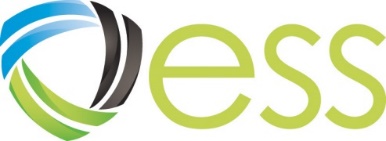 AuthorizationI hereby authorize  (“the Company”) to obtain consumer reports and investigative consumer reports about me at any time after receipt of this Authorization and, if I am hired, throughout my employment.  To this end, I hereby authorize, without reservation, any person or entity, law enforcement agency, administrator, state or federal agency, institution, school or university (public or private), information service bureau, employer, or insurance company to furnish any and all background information to Employment Screening Services at 2700 Corporate Drive, Suite 100, Birmingham, Alabama 35242, 866-859-0143, www.es2.com.The term background information includes, but is not limited to, employment history, reference checks, criminal and civil history information, motor vehicle records, moving violation reports, sex offender status information, credit reports, education verification, professional licensure verification, drug testing, and information related to my Social Security Number.I acknowledge receipt of three separate documents entitled Disclosure of Procurement of Consumer Report, Disclosure of Procurement of Investigative Consumer Report, and a Summary of Your Rights under the Fair Credit Reporting Act, and I certify that I have read and understood all of those documents.  I understand I can view ESS’s Privacy Policy on its website at www.es2.com.  I agree that a facsimile, electronic or photographic copy of this Authorization shall be as valid as the original.Signature of Applicant/Employee		DatePrint Name of Applicant/EmployeeNote to Company:Maintain original authorization in personnel file.Consumer Information Sheet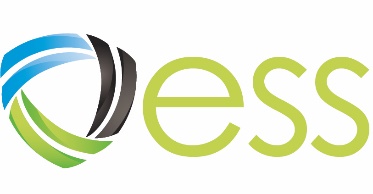 NOTE TO CLIENT: This is to be used for manual orders only.  Clients using our Verocity Web Application or SwiftHire do not need to complete this page.NOTE TO CONSUMER: The following is used only for the purpose of performing a background check.  To view ESS’s privacy policy, please go to www.es2.com/privacy-policy/ Para información en español, visite www.consumerfinance.gov/learnmore o escribe a laConsumer Financial Protection Bureau, 1700 G Street N.W., Washington, DC 20552.A Summary of Your Rights Under the Fair Credit Reporting ActThe federal Fair Credit Reporting Act (FCRA) promotes the accuracy, fairness, and privacy of information in the files of consumer reporting agencies. There are many types of consumer reporting agencies, including credit bureaus and specialty agencies (such as agencies that sell information about check writing histories, medical records, and rental history records). Here is a summary of your major rights under the FCRA. For more information, including information about additional rights, go to www.consumerfinance.gov/learnmore or write to: Consumer Financial Protection Bureau, 1700 G Street N.W., Washington, DC 20552.You must be told if information in your file has been used against you.  Anyone who uses a credit report or another type of consumer report to deny your application for credit, insurance, or employment – or to take another adverse action against you – must tell you, and must give you the name, address, and phone number of the agency that provided the information.You have the right to know what is in your file.  You may request and obtain all the information about you in the files of a consumer reporting agency (your “file disclosure”). You will be required to provide proper identification, which may include your Social Security number. In many cases, the disclosure will be free. You are entitled to a free file disclosure if:a person has taken adverse action against you because of information in your credit report;you are the victim of identity theft and place a fraud alert in your file;your file contains inaccurate information as a result of fraud;you are on public assistance;you are unemployed but expect to apply for employment within 60 days.In addition, all consumers are entitled to one free disclosure every 12 months upon request from each nationwide credit bureau and from nationwide specialty consumer reporting agencies. See www.consumerfinance.gov/learnmore for additional information.You have the right to ask for a credit score.  Credit scores are numerical summaries of your credit-worthiness based on information from credit bureaus. You may request a credit score from consumer reporting agencies that create scores or distribute scores used in residential real property loans, but you will have to pay for it. In some mortgage transactions, you will receive credit score information for free from the mortgage lender.You have the right to dispute incomplete or inaccurate information.  If you identify information in your file that is incomplete or inaccurate, and report it to the consumer reporting agency, the agency must investigate unless your dispute is frivolous. See  www.consumerfinance.gov/learnmore for an explanation of dispute procedures.Consumer reporting agencies must correct or delete inaccurate, incomplete, or unverifiable information. Inaccurate, incomplete, or unverifiable information must be removed or corrected, usually within 30 days. However, a consumer reporting agency may continue to report information it has verified as accurate.Consumer reporting agencies may not report outdated negative information. In most cases, a consumer reporting agency may not report negative information that is more than seven years old, or bankruptcies that are more than 10 years old.Access to your file is limited. A consumer reporting agency may provide information about you only to people with a valid need -- usually to consider an application with a creditor, insurer, employer, landlord, or other business. The FCRA specifies those with a valid need for access.You must give your consent for reports to be provided to employers.  A consumer reporting agency may not give out information about you to your employer, or a potential employer, without your written consent given to the employer. Written consent generally is not required in the trucking industry. For more information, go to  www.consumerfinance.gov/learnmore.You may limit “prescreened” offers of credit and insurance you get based on information in your credit report.  Unsolicited “prescreened” offers for credit and insurance must include a toll-free phone number you can call if you choose to remove your name and address from the lists these offers are based on. You may opt out with the nationwide credit bureaus at 1-888-5-OPTOUT (1-888-567-8688).The following FCRA right applies with respect to nationwide consumer reporting agencies:Consumers Have the Right to Obtain a Security FreezeYou have a right to place a “security freeze” on your credit report, which will prohibit a consumer reporting agency from releasing information in your credit report without your express authorization. The security freeze is designed to prevent credit, loans, and services from being approved in your name without your consent. However, you should be aware that using a security freeze to take control over who gets access to the personal and financial information in your credit report may delay, interfere with, or prohibit the timely approval of any subsequent request or application you make regarding a new loan, credit, mortgage, or any other account involving the extension of credit. As an alternative to a security freeze, you have the right to place an initial or extended fraud alert on your credit file at no cost. An initial fraud alert is a 1-year alert that is placed on a consumer’s credit file. Upon seeing a fraud alert display on a consumer’s credit file, a business is required to take steps to verify the consumer’s identity before extending new credit. If you are a victim of identity theft, you are entitled to an extended fraud alert, which is a fraud alert lasting 7 years.A security freeze does not apply to a person or entity, or its affiliates, or collection agencies acting on behalf of the person or entity, with which you have an existing account that requests information in your credit report for the purposes of reviewing or collecting the account. Reviewing the account includes activities related to account maintenance, monitoring, credit line increases, and account upgrades and enhancements.You may seek damages from violators.  If a consumer reporting agency, or, in some cases, a user of consumer reports or a furnisher of information to a consumer reporting agency violates the FCRA, you may be able to sue in state or federal court.Identity theft victims and active duty military personnel have additional rights.  For more information, visit www.consumerfinance.gov/learnmore.States may enforce the FCRA, and many states have their own consumer reporting laws. In some cases, you may have more rights under state law. For more information, contact your state or local consumer protection agency or your state Attorney General. For information about your federal rights, contact:Please type or print using black ink.  Illegible writing will cause delays.Please type or print using black ink.  Illegible writing will cause delays.Please type or print using black ink.  Illegible writing will cause delays.Please type or print using black ink.  Illegible writing will cause delays.Please type or print using black ink.  Illegible writing will cause delays.Please type or print using black ink.  Illegible writing will cause delays.Please type or print using black ink.  Illegible writing will cause delays.Please type or print using black ink.  Illegible writing will cause delays.Please type or print using black ink.  Illegible writing will cause delays.Please type or print using black ink.  Illegible writing will cause delays.Please type or print using black ink.  Illegible writing will cause delays.Please type or print using black ink.  Illegible writing will cause delays.Last Name:Last Name:Last Name:First Name:First Name:First Name:First Name:First Name:Middle Name:Middle Name:Middle Name:Middle Name:Date of Birth:Social Security Number:Social Security Number:Social Security Number:Social Security Number:Social Security Number:Social Security Number:Driver’s License Number and State:Driver’s License Number and State:Driver’s License Number and State:Driver’s License Number and State:Driver’s License Number and State:Current Address:Current Address:Current Address:Current Address:Current Address:City:City:City:City:State:State:Zip Code:Previous Address (Past 7 Years):Previous Address (Past 7 Years):Previous Address (Past 7 Years):Previous Address (Past 7 Years):Previous Address (Past 7 Years):City:City:City:City:State:State:Zip Code:Previous Address (Past 7 Years):Previous Address (Past 7 Years):Previous Address (Past 7 Years):Previous Address (Past 7 Years):Previous Address (Past 7 Years):City:City:City:City:State:State:Zip Code:Previous Address (Past 7 Years):Previous Address (Past 7 Years):Previous Address (Past 7 Years):Previous Address (Past 7 Years):Previous Address (Past 7 Years):City:City:City:City:State:State:Zip Code:Degree obtained:Degree obtained:Graduation Date (MM/DD/YYYY):Graduation Date (MM/DD/YYYY):Graduation Date (MM/DD/YYYY):Graduation Date (MM/DD/YYYY):Name of School:Name of School:Name of School:Name of School:City and State of School:City and State of School:Last Name Used at Time of Graduation:Last Name Used at Time of Graduation:Last Name Used at Time of Graduation:Last Name Used at Time of Graduation:Other Aliases (Other Names I Have Been Known By):Other Aliases (Other Names I Have Been Known By):Other Aliases (Other Names I Have Been Known By):Other Aliases (Other Names I Have Been Known By):Other Aliases (Other Names I Have Been Known By):Other Aliases (Other Names I Have Been Known By):Other Aliases (Other Names I Have Been Known By):Other Aliases (Other Names I Have Been Known By):Phone:Phone:Phone:Phone:Email:Email:Email:Email:Email:Email:Email:Email:TYPE OF BUSINESS:CONTACT:1.a. Banks, savings associations, and credit unions with total assets of over $10 billion and their affiliatesb. Such affiliates that are not banks, savings associations, or credit unions also should list, in addition to the CFPB:a. Consumer Financial Protection Bureau1700 G Street, N.W.Washington, DC 20552b. Federal Trade CommissionConsumer Response Center600 Pennsylvania Avenue, N.W.Washington, DC 20580(877) 382-43572. To the extent not included in item 1 above:a. National banks, federal savings associations, and federal branches and federal agencies of foreign banksb. State member banks, branches and agencies of foreign banks (other than federal branches, federal agencies, and Insured State Branches of Foreign Banks), commercial lending companies owned or controlled by foreign banks, and organizations operating under section 25 or 25A of the Federal Reserve Actc. Nonmember Insured Banks, Insured State Branches of Foreign Banks, and insured state savings associationsd. Federal Credit Unionsa. Office of the Comptroller of the Currency    Custom Assistance Group1301 McKinney Street, Suite 3450Houston, TX 77010-9050b. Federal Reserve Consumer Help CenterP.O. Box. 1200Minneapolis, MN 55480c. FDIC Consumer Response Center1100 Walnut Street, Box #11Kansas City, MO 64106d. National Credit Union AdministrationOffice of Consumer Financial Protection (OCFP)Division of Consumer Compliance Policy and Outreach1775 Duke StreetAlexandria, VA 223143. Air carriersAsst. General Counsel for Aviation Enforcement & ProceedingsAviation Consumer Protection Division Department of Transportation1200 New Jersey Avenue, S.E.Washington, DC 205904. Creditors Subject to the Surface Transportation BoardOffice of Proceedings, Surface Transportation BoardDepartment of Transportation395 E Street, S.W. Washington, DC 204235. Creditors Subject to the Packers and Stockyards Act, 1921Nearest Packers and Stockyards Administration area supervisor6. Small Business Investment CompaniesAssociate Deputy Administrator for Capital AccessUnited States Small Business Administration409 Third Street, S.W., Suite 8200Washington, DC 204167. Brokers and DealersSecurities and Exchange Commission100 F Street, N.E.Washington, DC 205498. Federal Land Banks, Federal Land Bank Associations, Federal Intermediate Credit Banks, and Production Credit AssociationsFarm Credit Administration1501 Farm Credit DriveMcLean, VA 22102-50909. Retailers, Finance Companies, and All Other Creditors Not Listed AboveFederal Trade CommissionConsumer Response Center600 Pennsylvania Avenue, N.W.Washington, DC 20580(877) 382-4357